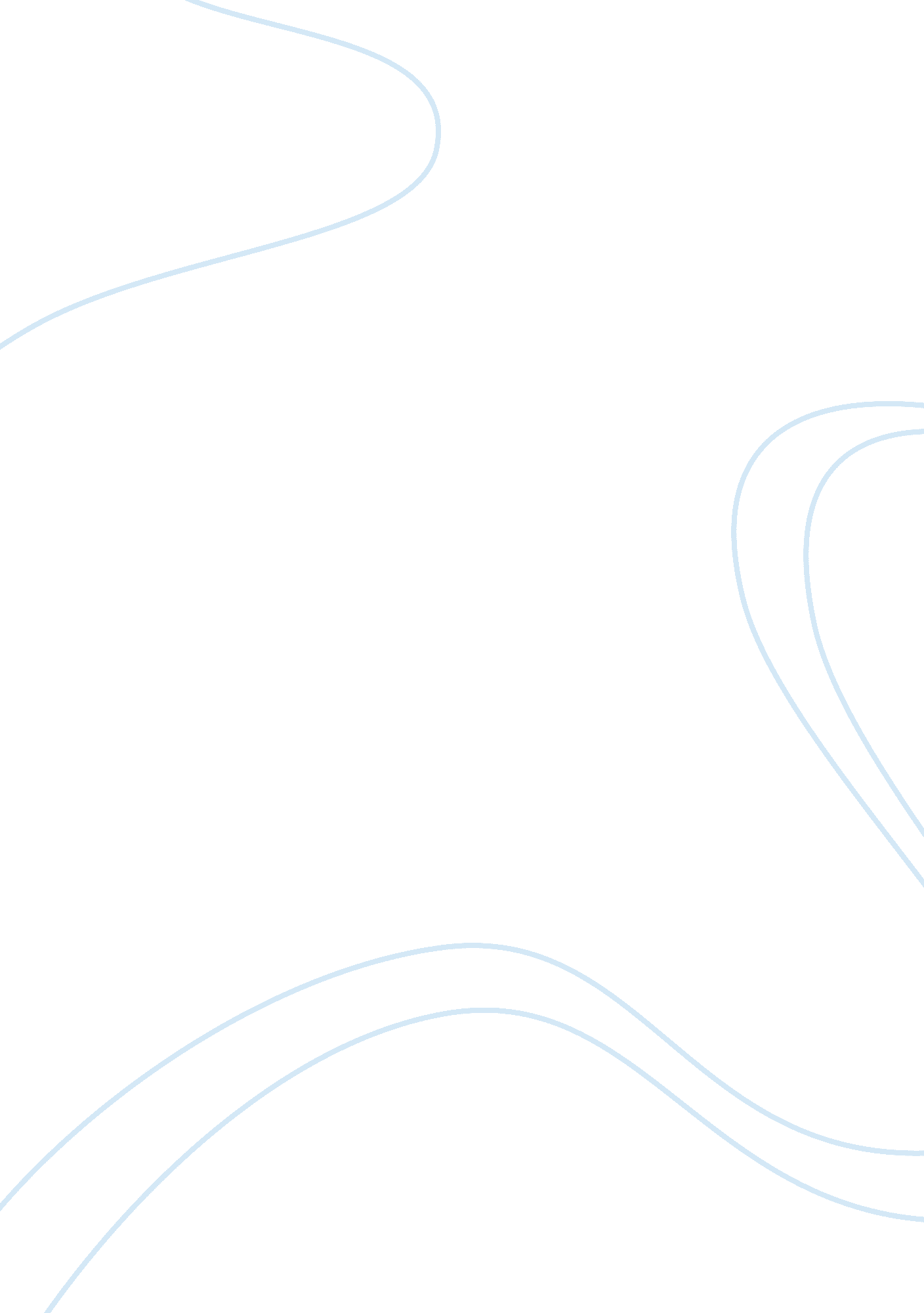 A plague upon usHealth & Medicine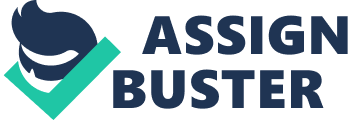 The root cause of these diseases is necessary to be found and eradicated to avoid the emergence of an epidemic in other parts of the world. 
An epidemiological study is required to find out the characteristics of the epidemic in the African region. First of all, it is very important to identify the primary case and find out where the disease started. This can be done by studying the epidemiological statistics of the affected areas such as the number of people affected and the mortality rate. Also, it very important here to understand the Ice Berg phenomenon which helps identify cases with no signs and symptoms. It is also important to identify those at risk e. g. family, close relatives and those who have been in contact with the affected patients. It is important to identify the causative agent of the disease, find out its incubation period and quarantine those at risk at least for the incubation period of the disease. 